              УТВЕРЖДАЮПредседатель комитета по образованию города Барнаула Н.В. Полосина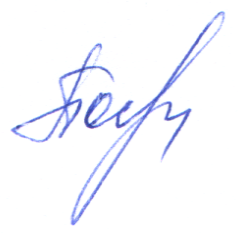                                                                                                                                                                                           12.02.2019ПЛАНпо устранению недостатков, выявленных в ходе независимой оценки качества условий оказания услугМБДОУ «Детский сад №248» общеразвивающего видана 2019 годНедостатки, выявленные в ходе независимой оценки качества условий оказания услуг организациейНаименование мероприятия по устранению недостатков, выявленных в ходе независимой оценки качества условий оказания услуг организациейПлановый срок реализации мероприятияОтветственныйисполнитель(с указанием фамилии, имени, отчества и должности)Отметка о выполненииI. Открытость и доступность информации об организацииI. Открытость и доступность информации об организацииI. Открытость и доступность информации об организацииI. Открытость и доступность информации об организацииI. Открытость и доступность информации об организацииЧастичное несоответствие информации о деятельности МБДОУ «Детский сад №248» (далее – МБДОУ), размещенной на официальном сайте, ее содержанию и порядку (форме)  установленными нормативными правовыми актами. На сайте МБДОУ разместить в разделе «Документы» следующие документы: скан – копию титульного листа и последнюю страницу Устава, подтверждающую регистрацию Устава в налоговом органе; лицензию и свидетельство о государственной регистрации. Своевременно вносить изменения в  сведения о реализуемой образовательной программе педагогическими работниками Январь 2019В течении 2019 годаЗаведующий МБДОУЛ.Ю. ПоповаСтарший воспитатель О.Ф. РябичНа официальном сайте МБДОУ недостаточно представлена информация  о дистанционных способах обратной связи и взаимодействия с получателями услуг и их функционирование.На сайте МБДОУ  обеспечить  функционирование раздела «Часто задаваемые вопросы», в том числе в режиме «Версия для слабовидящих».Январь 2019Заведующий МБДОУЛ.Ю. ПоповаСтарший воспитатель О.Ф. РябичНедостаточно высокая удовлетворенность получателей услуг  открытостью, полнотой и доступностью информации о деятельности МБДОУ, размещенной на информационных стендах в помещениях   и на официальном сайте МБДОУ.На сайте МБДОУ обеспечить техничекую возможность выражения получателями  мнения о качестве условий  оказания услуг: на главной странице официального сайта МБДОУ разместить  анкету по оценке образовательной деятельности МБДОУ.Февраль 2019Заведующий МБДОУЛ.Ю. ПоповаСтарший воспитатель О.Ф. Ря II. Комфортность условий предоставления услуг II. Комфортность условий предоставления услуг II. Комфортность условий предоставления услуг II. Комфортность условий предоставления услуг II. Комфортность условий предоставления услугНезначительная доля получателей услуг удовлетворенных комфортностью предоставления услуг МБДОУУстранение негативных зпмечаний, выявленных  в ходе выражения получателями услуг мнения о комфортности предоставления услуСентябрь  2019Заведующий МБДОУЛ.Ю. ПоповаСтарший воспитательО.Ф. РябичПедагоги МБДОУ III. Доступность услуг для инвалидовIII. Доступность услуг для инвалидовIII. Доступность услуг для инвалидовIII. Доступность услуг для инвалидовIII. Доступность услуг для инвалидов          IV. Доброжелательность, вежливость работников организации          IV. Доброжелательность, вежливость работников организации          IV. Доброжелательность, вежливость работников организации          IV. Доброжелательность, вежливость работников организации          IV. Доброжелательность, вежливость работников организацииНе достаточно высокая доля получателей услуг, удовлетворенных доброжелательностью, вежливостью работников организации социальной сферы, обеспечивающих первичный контакт и информирование получателя услуги при непосредственном обращении в МБДОУОрганизация  и проведение семинаров с работниками МБДОУ по вопросам соблюдения общих принципов профессиональной этики и правил внутреннего трудового распорядкаФевраль, сентябрь 2019Заведующий МБДОУЛ.Ю. Поповастарший воспитательО.Ф. РябичПедагоги всех возрастных групп, узкие специалистыНебольшая доля получателей услуг, удовлетворенных доброжелательностью, вежливостью работников МБДОУ, обеспечивающих непосредственное оказание услуги при обращении в МБДОУОрганизация  и проведение семинаров с работниками МБДОУ по вопросам соблюдения общих принципов профессиональной этики и правил внутреннего трудового распорядкаФевраль, май, сентябрь 2019Заведующий МБДОУЛ.Ю. Поповастарший воспитательО.Ф. РябичПедагоги МБДОУНебольшая доля получателей услуг, удовлетворенных доброжелательностью, вежливостью работников МБДОУ при использовании дистанционных форм взаимодействиОрганизация  и проведение семинаров с работниками МБДОУ по вопросам соблюдения общих принципов профессиональной этики и правил внутреннего трудового распорядкаФевраль, май, сентябрь 2019Заведующий МБДОУЛ.Ю. ПоповаСтарший воспитатель О.Ф. РябичПедагоги  МБДОУV. Удовлетворенность условиями оказания услугV. Удовлетворенность условиями оказания услугV. Удовлетворенность условиями оказания услугV. Удовлетворенность условиями оказания услугV. Удовлетворенность условиями оказания услугНезначительная доля получателей услуг, которые готовы рекомендовать МБДОУ родственникам и знакомым (могли бы ее рекомендовать, если бы была возможность выбора МБДОУ)Устранение негативных зпмечаний, выявленных  в ходе опроса получателей услуг о качество условий предоставления образовательных услуг для сохранения имиджа МБДОУ  Февраль 2019Заведующий МБДОУЛ.Ю. ПоповаСтарший воспитательО.Ф. РябичПедагоги МБДОУНе достаточно высокая доля получателей услуг, удовлетворенных организационными условиями предоставления услугУстранение негативных зпмечаний, выявленных  в ходе опроса получателей услуг об организационных условиях предоставления услуг в МБДОУ Январь 2019Заведующий МБДОУЛ.Ю. ПоповаСтарший воспитательО.Ф. РябичПедагоги МБДОУ Не достаточно высокая доля получателей услуг, удовлетворенных в целом условиями оказания услуг в МБДОУУстранение негативных зпмечаний, выявленных  в ходе опроса получателей услугФевраль 2019Заведующий МБДОУЛ.Ю. ПоповаСтарший воспитательО.Ф. РябичПедагоги МБДОУ 